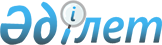 "Қазақстан Республикасының Кеден кодексіне өзгерістер енгізу туралы" Қазақстан Республикасы Заңының жобасын Қазақстан Республикасы Парламентінің Мәжілісінен кері қайтарып алу туралыҚазақстан Республикасы Үкіметінің 2007 жылғы 29 қазандағы N 1005 Қаулысы

      Қазақстан Республикасының Үкіметі  ҚАУЛЫ ЕТЕДІ: 

      Қазақстан Республикасы Үкіметінің 2007 жылғы 1 қазандағы N 860  қаулысымен енгізілген»"Қазақстан Республикасының Кеден кодексіне өзгерістер енгізу туралы" Қазақстан Республикасы Заңының жобасы Қазақстан Республикасы Парламентінің Мәжілісінен кері қайтарып алынсын.        Қазақстан Республикасының 

      Премьер-Министрі 
					© 2012. Қазақстан Республикасы Әділет министрлігінің «Қазақстан Республикасының Заңнама және құқықтық ақпарат институты» ШЖҚ РМК
				